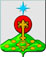 РОССИЙСКАЯ ФЕДЕРАЦИЯСвердловская областьДУМА СЕВЕРОУРАЛЬСКОГО ГОРОДСКОГО ОКРУГАРЕШЕНИЕот 27 октября 2021 года	          № 77г. СевероуральскОб утверждении Положения о Знамени Североуральского городского округа Руководствуясь Федеральным законом от 06.10.2003 года № 131-ФЗ «Об общих принципах организации местного самоуправления в Российской Федерации», Уставом Североуральского городского округа, Дума Североуральского городского округаРЕШИЛА:Утвердить Положение о Знамени Североуральского городского округа (прилагается). Опубликовать настоящее Решение в газете «Наше слово» и разместить на официальном сайте Администрации Североуральского городского округа. Контроль исполнения настоящего Решения возложить на постоянную депутатскую комиссию Думы Североуральского городского округа по социальной политике (Копылов А.Н.).УтвержденРешением ДумыСевероуральского городского округаот 27 октября 2021 г. № 77ПОЛОЖЕНИЕ о Знамени Североуральского городского округа1. Знамя Североуральского городского округа является его официальным геральдическим символом.2. Знамя Североуральского городского округа изготавливается в единственном экземпляре.3. Знаки государственных наград, которых удостоен Североуральский городской округ, могут располагаться на полотнище Знамени Североуральского городского округа на лицевой части. Соответствующие ленты могут крепиться к древку над полотнищем.4. Знамя Североуральского городского округа устанавливается и хранится в Администрации Североуральского городского округа.5. Торжественный вынос Знамени Североуральского городского округа производится в особо торжественных случаях при проведении торжественных церемониалов, на общественно-политических мероприятиях с официальным присутствием Главы Североуральского городского округа, руководителей Администрации Североуральского городского округа и депутатов Думы Североуральского городского округа.6. Условия хранения и транспортировки Знамени Североуральского городского округа должны исключить возможность его повреждения или утраты.7. Изображение Знамени Североуральского городского округа в коммерческих целях не допускается.Глава Североуральского городского округа ______________В.П. Матюшенко                                  И.о. Председателя ДумыСевероуральского городского округа______________А.А. Злобин